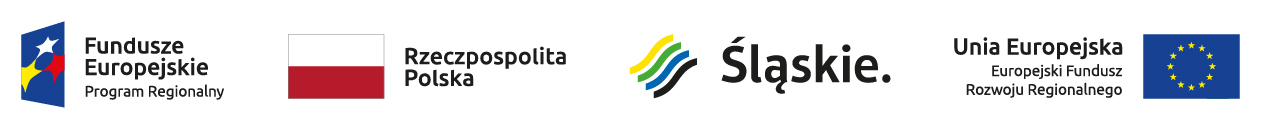 Załącznik nr 9UMOWA nr ………………………………zawarta w dniu ………………… roku  w Świętochłowicach w trybie przepisów ustawy z dnia 29 stycznia 2004 r. Prawo zamówień publicznych,  pomiędzy:Gminą Świętochłowice, ul. Katowicka 54, 41 - 600 Świętochłowice, NIP: 627 27 48 738, reprezentowaną przez:……………………………………………………. ………………………………………………….przy kontrasygnacie Skarbnika Miasta, zwaną w dalszej części umowy „Zamawiającym”,a  ………………………………………………………………… reprezentowanym  przez:…………………………………………………………………………..,zwanym w dalszej części umowy „Wykonawcą”.  § 1.Przedmiot umowyZgodnie z rozstrzygniętym przetargiem nieograniczonym  (nr zamówienia publicznego: INZP.271.15.2020), Zamawiający zleca, a Wykonawca zobowiązuje się do wykonania na rzecz Zamawiającego robót budowlanych polegających na przebudowie i remoncie części budynku Zespołu Szkół Technicznych i Zawodowych (dawniej Zespołu Szkół Ekonomiczno-Usługowych), w celu utworzenia sal do praktycznej nauki zawodu oraz usunięcia barier dla osób niepełnosprawnych wraz z dostawą wyposażenia oraz uzyskaniem prawomocnego pozwolenia na użytkowanie obiektu.Zamówienie współfinansowane jest ze środków  Europejskiego Funduszu Rozwoju Regionalnego w ramach Regionalnego Programu Operacyjnego Województwa Śląskiego na lata 2014-2020. Szczegółowy zakres przedmiotu umowy określają dokumentacja projektowa, specyfikacje techniczne wykonania i odbioru robót budowlanych, przedmiary robót, uzgodnienia branżowe, specyfikacja istotnych warunków zamówienia, w tym  opis przedmiotu zamówienia będący załącznikiem nr 1 do specyfikacji, które to dokumenty wraz z ofertą Wykonawcy stanowią integralną część niniejszej umowy. W dniu przekazania terenu budowy, Zamawiający przekaże Wykonawcy robót, w wersji papierowej dokumentację projektową, specyfikacje techniczne wykonania i odbiorów robót, przedmiary robót, które to dokumenty razem z dokumentacją postępowania poprzedzającego zawarcie umowy stanowić będą podstawę do realizacji przedmiotu zamówienia. Wykonawca oświadcza, że posiada oraz będzie posiadał przez cały okres realizacji przedmiotu umowy odpowiednią wiedzę, doświadczenie, zdolność techniczną i zawodową oraz zobowiązuje się wykonać przedmiot umowy przy zachowaniu należytej zawodowej staranności, zgodnie z prawem budowlanym.Wykonawca oświadcza, że zapoznał się z dokumentacją projektową oraz uwarunkowaniami wynikającymi  z zezwoleń dotyczących realizacji inwestycji i nie wnosi do nich zastrzeżeń, a także, że nie widzi przeszkód do pełnego i terminowego wykonania przedmiotu umowy. § 2.Termin wykonaniaWykonawca zobowiązany jest do wykonania przedmiotu umowy w terminie do 5 miesięcy od dnia zawarcia umowy, nie później jednak niż do dnia 28 lutego 2021 r.Teren budowy zostanie przekazany Wykonawcy protokolarnie, w terminie do 14 dni od daty zawarcia umowy. Wykonawca winien zapewnić obowiązkowy udział kierownika budowy w przekazaniu terenu budowy.Wykonawca zobowiązany jest w terminie do 5 (pięciu) dni kalendarzowych od daty zawarcia umowy do przedłożenia Zamawiającemu: uproszczonych kosztorysów ofertowych wraz z zestawieniem cen materiałów i sprzętu opracowanych na podstawie przedmiarów robót,oświadczeń kierownika budowy i kierowników robót, potwierdzających przyjęcie obowiązków na budowie (zgodne z wzorem udostępnionym przez Powiatowego Inspektora Nadzoru Budowlanego w Chorzowie),planu bezpieczeństwa i ochrony zdrowia,oświadczenia Wykonawcy, kierownika budowy oraz kierowników robót o zapoznaniu się
z dokumentami stanowiącymi podstawę realizacji zamówienia,Wykonawca zobowiązany jest w terminie do 5 (pięciu) dni kalendarzowych od daty zawarcia umowy do przedstawienia inspektorowi nadzoru do zaopiniowania, a Zamawiającemu do akceptacji szczegółowego harmonogramu rzeczowo-finansowego prowadzenia robót, sporządzonego w okresach tygodniowych, w formie wykresu Gantta, zawierającego poszczególne etapy robót, które mogą stanowić osobny element odbioru częściowego, z uwzględnieniem terminów realizacji każdego z tych elementów w okresach 7 dniowych oraz kolejności, w jakiej Wykonawca zamierza prowadzić te roboty, wraz z wyznaczeniem dla całości zamówienia ścieżki krytycznej (tj. ciągu prac, których opóźnienie wpływa na datę zakończenia zadania). Powyższy harmonogram winien uwzględniać koszty realizacji tych robót (zgodnie z kosztorysami ofertowymi Wykonawcy) w ujęciu czasowym zgodnym z przewidywaną częstotliwością płatności częściowych (tj. w okresach miesięcznych). Przedmiotowy harmonogram będzie stanowił załącznik do niniejszej umowy. Wykonawca w harmonogramie , o którym ust. 4, powinien uwzględnić okoliczność prowadzenia prac w czynnym obiekcie, w którym odbywać się będą zajęcia dydaktyczne. W związku z powyższym należy przewidzieć konieczność etapowego wykonania części robót (np. w zakresie klatek schodowych), tak aby zapewnić przez cały okres realizacji zadania bezpieczny dostęp do wszystkich pomieszczeń nie objętych niniejszym zamówieniem.W przypadku zmiany terminów realizacji zamówienia określonych w harmonogramie, Wykonawca zobowiązany jest do dokonania aktualizacji harmonogramu w terminie do 7 (siedmiu) dni kalendarzowych od dnia wystąpienia okoliczności uzasadniających konieczność dokonania zmiany terminów wynikających z harmonogramu, oraz ponownego przedstawienia zaktualizowanego harmonogramu do zaopiniowania przez inspektora nadzoru i akceptacji przez Zamawiającego. W przypadku wystąpienia opóźnień lub zwłoki w realizacji któregokolwiek z etapu robót, leżącego na ścieżce krytycznej zamówienia wynoszącego więcej niż 14 (czternaście) dni kalendarzowych w stosunku do terminu wynikającego z zatwierdzonego przez Zamawiającego harmonogramu lub wystąpienia łącznego opóźnienia lub zwłoki w realizacji zadań leżących na ścieżce krytycznej zamówienia wynoszących łącznie więcej niż 21 (dwadzieścia jeden) dni kalendarzowych, Wykonawca zobowiązany jest do sporządzenia aktualizacji harmonogramu robót oraz przedstawienia programu naprawczego, tj. planu czynności/działań w zakresie zaangażowania środków, sprzętu i personelu, które to Wykonawca podjął lub zamierza podjąć w celu dotrzymania terminu wykonania umowy. Aktualizacja harmonogramu oraz program naprawczy wymagają pozytywnego zaopiniowania przez inspektora nadzoru i akceptacji Zamawiającego. Wykonawca zobowiązany jest do niezwłocznego informowania o ewentualnych okolicznościach, które mogą spowodować niedotrzymanie terminów wynikających z harmonogramu, przerwanie robót lub zmianę ich zakresu. § 3.Odbiór przedmiotu umowyŻadna część robót nie może być zakryta lub w inny sposób uczyniona niedostępną bez zgody Zamawiającego, który powinien mieć możliwość sprawdzenia każdej roboty, w tym robót zanikowych. Wykonawca zobowiązany jest do zgłaszania do odbioru, przez kierownika budowy/kierowników robót zapisem/zapisami w dzienniku budowy, robót ulegających zakryciu lub zanikających przynajmniej na trzy (3) dni roboczych przed ich zakryciem.Przedmiotem odbioru końcowego będzie całość zamówienia.Po zakończeniu wszystkich robót budowlanych składających się na zakres zamówienia potwierdzonym stosownym wpisem kierownika budowy i inspektora nadzoru do dziennika budowy oraz po wykonaniu przewidzianych w umowie i odrębnych przepisach oraz niezbędnych na potrzeby odbioru robót prób, rozruchów oraz sprawdzeń, należytym uporządkowaniu terenu budowy, a także nieruchomościach osób trzecich, jeżeli zostały naruszone przez Wykonawcę, po zrealizowaniu dostawy wyposażenia meblowego, sprzętu oraz uzyskaniu prawomocnej decyzji pozwolenia na użytkowanie obiektu, Wykonawca pisemnie poinformuje Zamawiającego o gotowości do odbioru końcowego robót budowlanych, obejmującego całości robót składających się na zakres zamówienia.Wykonawca na potrzeby odbioru końcowego robót budowlanych zobowiązany jest do sporządzenia w 2 (dwóch) egzemplarzach dokumentacji powykonawczej, obejmującej co najmniej:dokumenty potwierdzające niezgłoszenie sprzeciwu lub uwag Państwowej Inspekcji Sanitarnej oraz Państwowej Straży Pożarnej do złożonego zawiadomienia o zakończeniu robót budowlanych i zamiarze przystąpienia do jego użytkowania,prawomocną bezwarunkową decyzję pozwolenia na użytkowanie obiektu.projekt powykonawczy (dokumentacje projektową z naniesionymi ewentualnymi zmianami/opracowaniami dodatkowymi itp.);oświadczenia kierownika budowy oraz branżowych kierowników robót o wykonaniu robót zgodnie z dokumentacją, naniesionymi zmianami i prawem budowlanym; zbiór atestów, certyfikatów i deklaracji zgodności/właściwości użytkowych, dokumentacji techniczno-ruchowych dotyczących zabudowanych materiałów i urządzeń; zbiór wszystkich protokołów badań i sprawdzeń; dzienniki budowy; instrukcje bezpieczeństwa pożarowego;instrukcje eksploatacji/obsługi i konserwacji materiałów, instalacji, i urządzeń; instrukcja musi zawierać istotne, pełne oraz zgodne z warunkami gwarancji producentów informacje gwarantujące Zamawiającemu utrzymanie udzielonej gwarancji, jak również opis wszelkich czynności koniecznych do wykonywania w ramach czynności bieżącej obsługi i konserwacji; zbiorcze zestawienie urządzeń, zawierające m.in. nazwę, oznaczenie producenta, oznaczenie modelu, numer fabryczny, szczegółowe wskazania miejsca zabudowy oraz okres gwarancji producenta;karty gwarancyjne urządzeń w oryginale. Całość dokumentacji powykonawczej należy również przekazać w formie elektronicznej,
w formacie plików *.pdf, na 2 (dwóch) nośnikach typu pendrive. Przed rozpoczęciem czynności odbiorowych, Wykonawca zobowiązany jest do zapewnienia przeszkolenia pracowników wyznaczonych przez Zamawiającego w zakresie czynności eksploatacyjnych i serwisowych zamontowanych urządzeń. W przypadku realizacji części zamówienia przez podwykonawców, Wykonawca zobowiązany jest przedłożyć odpowiedni protokół z uprzedniego odbioru prac, przeprowadzonego pomiędzy Wykonawcą i podwykonawcami.Zamawiający po dokonaniu przez inspektora nadzoru weryfikacji tj. sprawdzenia i potwierdzenia kompletności, prawidłowości dokumentów, o których mowa w ust. 4 powoła komisję odbiorową i wyznaczy termin rozpoczęcia czynności obioru końcowego całości zamówienia, jednak nie później niż na czternaście (14) dni kalendarzowych od daty dokonania zgłoszenia, pod warunkiem, iż dokumentacja powykonawcza jest kompletna i prawidłowa. Niedopełnienie łącznie czynności określonych w ust. 3 i 4, równoznaczne jest z brakiem gotowości do odbioru końcowego robót budowlanych.Komisja może podjąć decyzję o przerwaniu czynności odbioru, jeżeli w czasie tych czynności zostanie stwierdzone, że przedmiot umowy nie osiągnął gotowości do odbioru z powodu niezakończenia robót bądź ujawnienia istnienia takich wad, które uniemożliwiają użytkowanie przedmiotu umowy zgodnie z przeznaczeniem, aż do czasu zakończenia robót bądź usunięcia wad.Z czynności odbioru zostanie spisany protokół, zawierający wszelkie ustalenia dokonane w toku odbioru, jak też sporządzona zostanie lista stwierdzonych podczas czynności odbiorowych ewentualnych niezgodności, usterek, wad i nieprawidłowości w realizacji przedmiotu zamówienia,  jak też wskazany zostanie przez Zamawiającego termin na ich usunięcie. Wykonawca jest zobowiązany do zawiadomienia Zamawiającego o usunięciu wad  oraz do żądania wyznaczenia terminu na odbiór zakwestionowanych poprzednio robót jako wadliwych. Do odbiorów częściowych przepisy niniejszego paragrafu stosuje się odpowiednio, z zastrzeżeniem, iż  odbiory częściowe dokonywane będą przez inspektora nadzoru do 3 (trzech) dni roboczych od daty zgłoszenia. Za dni robocze należy rozumieć dni tygodnia od poniedziałku do piątku włącznie, za wyjątkiem dni ustawowo wolnych od pracy.Zamawiający dopuszcza prowadzenie robót budowalnych w czasie uzyskiwania przez Wykonawcę pozwolenia na użytkowanie obiektu budowlanego. § 4.Wynagrodzenie i warunki płatnościZa wykonanie przedmiotu niniejszej umowy Zamawiający zapłaci Wykonawcy wynagrodzenie ryczałtowe, wynikające z oferty Wykonawcy, w  wysokości netto: ……………………….., podatek VAT: ………………………….., brutto:…………………………..zł (słownie brutto: ……………………………………………..).Wynagrodzenie określone w ust. 1 zawiera ryzyko ryczałtu i obejmuje wszystkie koszty związane z realizacją przedmiotu umowy. Wynagrodzenie to jest niezmienne przez cały okres realizacji umowy. Wykonawca nie może żądać podwyższenia wynagrodzenia, chociażby w czasie zawarcia umowy nie można było przewidzieć rozmiaru lub kosztów prac. Wykonawca oświadcza, iż ujął w swojej ofercie cenowej wszystkie roboty towarzyszące i zabezpieczające a niewyszczególnione w przedmiarach robót i opisie robót oraz inne prace, umożliwiające Wykonawcy wykonanie robót podstawowych ujętych w przedmiarach.  Rozliczenie wykonania przedmiotu umowy nastąpi na podstawie faktur częściowych oraz faktury końcowej. Wartość faktur częściowych nie przekroczy 90% wartości wynagrodzenia, o którym mowa w ust. 1. Płatność częściowa odbywać się po faktycznym wykonaniu danego zakresu robót, potwierdzonym przez inspektora nadzoru oraz Zamawiającego protokołem odbioru fakturowanych prac, z zastrzeżeniem, że pierwsza płatność może być dokonana przez Zamawiającego po 1.01.2021 r. Wartość faktur częściowych zostanie określona na podstawie przekazanych Zamawiającemu uproszczonych kosztorysów ofertowych. Pozostała część należnego wynagrodzenia zostanie zafakturowana po dokonaniu odbioru końcowego całości zamówienia, potwierdzonego stosownym protokołem odbioru bez zastrzeżeń.Wykonawca zobowiązany jest do przedkładania inspektorowi nadzoru do jego akceptacji dokumentacji rozliczeniowej, w tym protokołów odbiorów, przed ich wystawieniem. Protokoły odbiorów wraz z dokumentami odbiorowymi oraz pozostałe dokumenty rozliczeniowe winny być składane Zamawiającemu jako sprawdzone i podpisane przez inspektora nadzoru oraz odpowiednio kierownika budowy oraz kierowników robót danej specjalności.W przypadku realizacji części przedmiotu umowy przez podwykonawcę lub dalszego podwykonawcę, warunkiem zapłaty przez Zamawiającego części należnego wynagrodzenia za odebrane roboty budowlane jest przedstawienie dowodów zapłaty wymagalnego do dnia przypadającego na termin płatności faktury Wykonawcy, wynagrodzenia podwykonawcom i dalszym podwykonawcom, biorącym udział w realizacji odebranych robót budowlanych, najpóźniej na 7 (siedem) dni kalendarzowych  przed upływem terminu płatności faktury Wykonawcy.W przypadku nieprzedstawienia przez Wykonawcę dowodów zapłaty, o których mowa w ust. 6, Zamawiający wstrzyma Wykonawcy wypłatę należnego wynagrodzenia za odebrane roboty budowlane w części równej sumie kwot wynikających z nieprzedstawionych dowodów zapłaty. Zapłata wstrzymanej części wynagrodzenia nastąpi w terminie 7 (siedmiu) dni od daty przedstawienia Zamawiającemu w/w dowodów zapłaty. Zapłata należnego Wykonawcy wynagrodzenia nastąpi na podstawie prawidłowo wystawionej faktury VAT, w terminie 30 (trzydziestu) dni od daty doręczenia faktury Zamawiającemu, do jego siedziby, na rachunek bankowy Wykonawcy: …………………………………………………….., według klasyfikacji budżetowej: 801.80195.6057 oraz 801.80195.6059.  Zmiana rachunku bankowego Wykonawcy nie stanowi zmiany umowy, lecz wymaga zawiadomienia Zamawiającego w formie pisemnej.Faktura winna zawierać następujące oznaczenie nabywcy: GMINA ŚWIĘTOCHŁOWICE, ul. Katowicka 54, 41-600 Świętochłowice, NIP: 627-27-48-738 oraz odbiorcy: Urząd Miejski ul. Katowicka 54, 41-600 Świętochłowice.Za datę zapłaty Wykonawcy należności, uważa się datę wysłania przez Zamawiającego polecenia przelewu bankowego. Zapłata będzie dokonywana poprzez mechanizm podzielonej płatności (jeśli dotyczy). Wykonawca zobowiązany jest do zamieszczania na dostarczanych fakturach odpowiednich zapisów, dotyczących mechanizmu podzielonej płatności. Wykonawca wyraża zgodę na potrącenie ewentualnych kar umownych z przysługującego Wykonawcy wynagrodzenia. W przypadku odstąpienia przez Zamawiającego od umowy w trakcie jej realizacji, Wykonawcy przysługuje wynagrodzenie odpowiadające stopniowi zaawansowania prac, stwierdzone protokołem sporządzonym  przy udziale Zamawiającego.Strony umowy nie dopuszczają możliwości cesji wierzytelności. Zamawiający nie przewiduje udzielania zaliczek na realizację zadania.§ 5.Roboty zamienneW przypadku konieczności zmiany materiałów lub technologii wykonania poszczególnych robót, na żądanie Zamawiającego, Wykonawca zobowiązany jest wykonać roboty zamienne. Rozliczenie ewentualnych robót zamiennych nastąpi kosztorysem różnicowym, który stanowić będzie różnicę pomiędzy kosztorysem ofertowym dla robót podstawowych, a kosztorysem robót zamiennych. Kosztorys zamienny należy opracować metodą szczegółową, stosując:składniki cenotwórcze tj. stawkę roboczogodziny oraz narzuty (koszty pośrednie, koszty zakupu, zysk) zgodne z ofertą Wykonawcy,rzeczywiste ceny zakupu materiałów (z zastrzeżeniem, iż ceny te nie mogą być wyższe niż maksymalne ceny bez kosztów zakupu wskazane w najbardziej aktualnym wydaniu informacji o cenach materiałów budowlanych IMB, instalacyjnych IMI oraz elektrycznych IME opracowanych przez wydawnictwo Ośrodek Wdrożeń Ekonomiczno-Organizacyjnych Budownictwa PROMOCJA Sp. z o.o. w ramach biuletynu „SEKOCENBUD”) powiększone o wskaźnik kosztów zakupu materiałów określony w ofercie Wykonawcy, z wyłączeniem cen materiałów przyjętych w oparciu o rzeczywiste koszty zakupu uwzględniające koszty dostawy loco budowa, z zastrzeżeniem iż ceny te nie mogą być większe niż ceny maksymalne średnie ceny najmu/pracy sprzętu wskazane w najbardziej aktualnym wydaniu informacji
o stawkach robocizny kosztorysowej oraz cenach pracy sprzętu budowlanego IRS opracowanych przez wydawnictwo Ośrodek Wdrożeń Ekonomiczno-Organizacyjnych Budownictwa PROMOCJA Sp. z o.o. w ramach biuletynu „SEKOCENBUD”.O konieczności wykonania robót zamiennych Zamawiający pisemnie powiadamia Wykonawcę. Wykonawca w terminie siedmiu (7) dni od daty otrzymania ww. korespondencji sporządzi kosztorys różnicowy. Roboty zamienne mogą być także wykonane na wniosek Wykonawcy po uprzednim uzyskaniu zgody Zamawiającego, według zasad jak dla robót zamiennych na żądanie Zamawiającego.Roboty zamienne mogą zostać wykonane wyłącznie na podstawie uprzednio sporządzonego protokołu konieczności, podpisanego przez kierownika budowy i inspektora nadzoru oraz zatwierdzonego przez Zamawiającego.W przypadku zlecania wykonania robót zamiennych, wysokość wynagrodzenia Wykonawcy określona 
w § 4 ust. 1 umowy ulegnie zmianie o różnicę pomiędzy wartością robót budowlanych wynikających 
z przedmiotu umowy, a wartością zleconych i wykonanych robót zamiennych.Wykonawca nie może odmówić wykonania robót zamiennych na polecenie lub wniosek Zamawiającego. Wyrażenie zgody na wykonanie robót zamiennych na wniosek Wykonawcy stanowi uprawnienie Zamawiającego, a nie jego obowiązek. Wykonanie robót zamiennych nie może stanowić istotnego odstępstwa od projektu budowlanego. § 6.Roboty zaniechaneZamawiający przewiduje możliwość rezygnacji z wykonywania części przedmiotu zamówienia przewidzianego w dokumentacji projektowej w sytuacji, gdy uzna wykonanie tej części za zbędne dla realizacji przedmiotu umowy, nieleżące w interesie Zamawiającego lub niemożliwe do wykonania zgodnie z zasadami wiedzy technicznej i obowiązującymi przepisami powszechnie obowiązującego prawa z przyczyn niezależnych od stron umowy (roboty zaniechane). Łączna wartość robót zaniechanych brutto nie może być większa niż 15 % wartości wynagrodzenia umownego.Zmniejszenie ilości robót budowlanych na ilości dostosowane do potrzeb realizacji przedmiotu umowy lub pominięcie poszczególnych robót budowlanych, opisanych w dokumentacji projektowej nie mogą stanowić istotnego odstępstwa od projektu budowlanego.Ograniczenie zakresu robót z przyczyn, o których mowa w ust. 1, musi być każdorazowo przedstawione w protokole konieczności przygotowanym przez stronę umowy, która wnosi o taką zmianę. Protokół ten musi zawierać uzasadnienie wskazujące na spełnienie przesłanki zastosowania robót zaniechanych oraz musi być potwierdzony przez inspektora nadzoru i zatwierdzony przez strony umowy. W przypadku zastosowania robót zaniechanych, wynagrodzenie Wykonawcy zostanie obniżone  o ich wartość, wyliczoną zgodnie z podanymi przez Wykonawcę cenami jednostkowymi i wskaźnikami cenotwórczymi, wyszczególnionymi w formularzu ofertowym oraz kosztorysie uproszczonym.§ 7.Przedstawiciele stronWielobranżowy nadzór inwestorski nad realizacją zamówienia sprawować będzie podmiot zewnętrzny (zwany w treści niniejszej umowy „inspektorem nadzoru”), który przejmie obowiązki Zamawiającego
w zakresie wykonywania czynności związanych z nadzorowaniem zamówienia. Zamawiający zobowiązuje się przekazać Wykonawcy umowę, którą zawrze na pełnienie wielobranżowego nadzoru inwestorskiego, a Wykonawca zobowiązuje się zapoznać z jej treścią.Inspektor nadzoru nie jest uprawniony do zaciągania zobowiązań finansowych w imieniu
i na rzecz Zamawiającego ani dokonywania, bez pisemnej akceptacji Zamawiającego jakichkolwiek zmian ingerujących w zakres zamówienia.Przedstawicielem Zamawiającego w trakcie realizacji przedmiotu umowy będzie ...........Przedstawicielami Wykonawcy w trakcie realizacji przedmiotu umowy będą: ............................ -  kierownik budowy, posiadający uprawnienia budowlane do kierowania robotami w specjalności konstrukcyjno - budowlanej bez ograniczeń, koordynator realizacji umowy, wskazany w ofercie Wykonawcy, przy czym Wykonawca oświadcza,  że wskazany kierownik budowy będzie obecny osobiście w trakcie realizacji robót  przez minimum jeden raz w tygodniu oraz na każde wezwanie Zamawiającego lub inspektora nadzoru; .......................... - kierownik robót posiadający  uprawnienia budowlane  bez ograniczeń do kierowania robotami budowlanymi w specjalności instalacyjnej w zakresie sieci, instalacji i urządzeń elektrycznych i elektroenergetycznych,  przy czym Wykonawca oświadcza,  że wskazany kierownik robót  będzie obecny osobiście na każde wezwanie Zamawiającego lub inspektora nadzoru;......................... -  kierownik robót posiadający  uprawnienia budowlane bez ograniczeń do kierowania robotami budowlanymi w specjalności instalacyjnej w zakresie sieci, instalacji i urządzeń cieplnych, wentylacyjnych, gazowych, wodociągowych i kanalizacyjnych, przy czym Wykonawca oświadcza,  że wskazany kierownik robót  będzie obecny osobiście na każde wezwanie Zamawiającego lub inspektora nadzoru.Najpóźniej w dniu podpisania umowy Wykonawca przedstawi Zamawiającemu kopię dokumentów, potwierdzonych za zgodność z oryginałem, potwierdzających uprawnienia osób wymienionych w ust.3 oraz ich przynależność do właściwej izby samorządu zawodowego. Zamawiający dopuszcza możliwość zmiany każdej z osób, wymienionych w ust. 3, w sytuacji wystąpienia zdarzeń losowych takich jak: śmierć, choroba, utrata uprawnień, rezygnacja ze świadczenia usług, ustanie stosunku pracy lub w przypadku niewywiązywania się przez te osoby z pełnionych obowiązków. Inicjatorem zmiany może być Zamawiający i Wykonawca. W przypadku konieczności dokonania przedmiotowej zmiany, Wykonawca winien przedłożyć Zamawiającemu propozycję osoby, która ma zastąpić osobę zmienianą, nie później niż 7 dni przed planowanym skierowaniem tej osoby do realizacji robót.  Zamawiający zaakceptuje taką zmianę wyłącznie wtedy, gdy kwalifikacje i doświadczenie wskazanej osoby będą takie same lub wyższe od wymaganych postanowieniami specyfikacji istotnych warunków zamówienia. Zmiana osoby,  o której mowa w ust. 2, nie stanowi zmiany umowy.§ 8.PodwykonawstwoWykonawca, podwykonawca lub dalszy podwykonawca zamówienia zamierzający zawrzeć umowę o podwykonawstwo jest zobowiązany w trakcie realizacji przedmiotu zamówienia do przedłożenia Zamawiającemu projektu tej umowy, przy czym podwykonawca lub dalszy podwykonawca jest obowiązany dołączyć zgodę Wykonawcy na zawarcie umowy o podwykonawstwo o treści zgodnej z projektem umowy. Zamawiający dopuszcza możliwość zmiany podwykonawcy lub wprowadzenia podwykonawcy w trakcie trwania umowy.  Termin zapłaty wynagrodzenia podwykonawcy lub dalszemu podwykonawcy przewidziany w umowie o podwykonawstwo nie może być dłuższy niż 30 dni od dnia doręczenia Wykonawcy, podwykonawcy lub dalszemu podwykonawcy faktury lub rachunku, potwierdzających wykonanie zleconej podwykonawcy lub dalszemu podwykonawcy roboty budowlanej. Zamawiający, w terminie 14 dni od daty przedłożenia, zgłasza w formie pisemnej zastrzeżenia do projektu umowy o podwykonawstwo, której przedmiotem są roboty budowlane: niespełniającej wymagań określonych w specyfikacji istotnych warunków zamówienia; gdy przewiduje termin zapłaty wynagrodzenia dłuższy niż 30 dni. Niezgłoszenie w formie pisemnej zastrzeżeń do przedłożonego projektu umowy o podwykonawstwo, której przedmiotem są roboty budowlane, w terminie 14 dni, uważa się za akceptację projektu umowy przez Zamawiającego. Wykonawca, podwykonawca lub dalszy podwykonawca zamówienia na roboty budowlane przedkłada Zamawiającemu poświadczoną za zgodność z oryginałem kopię zawartej umowy o podwykonawstwo, której przedmiotem są roboty budowlane, w terminie 7 dni od dnia jej zawarcia. Zamawiający w terminie 14 dni zgłasza sprzeciw w formie pisemnej do umowy o podwykonawstwo, której przedmiotem są roboty budowalne, w przypadkach, o których mowa w ust. 4. Niezgłoszenie w formie pisemnej zastrzeżeń do przedłożonej umowy o podwykonawstwo, której przedmiotem są roboty budowlane, w terminie 14 dni, uważa się za akceptację projektu umowy przez Zamawiającego. Wykonawca, podwykonawca lub dalszy podwykonawca zamówienia na roboty budowlane przedkłada Zamawiającemu poświadczoną za zgodność z oryginałem kopię zawartej umowy o podwykonawstwo, której przedmiotem są dostawy lub usługi, w terminie 7 dni od dnia jej zawarcia, z wyłączeniem umów o podwykonawstwo o wartości mniejszej niż 0,5% wartości umowy w sprawie zamówienia publicznego. Wyłączenie, o którym mowa wyżej, nie dotyczy umów o podwykonawstwo o wartości większej niż 50 000zł.W przypadku, gdy w umowie, o której mowa w ust. 9, termin zapłaty wynagrodzenia jest dłuższy niż 30 dni, Zamawiający informuje o tym Wykonawcę i wzywa go do doprowadzenia w wyznaczonym terminie do zmiany tej umowy pod rygorem wystąpienia o zapłatę kary umownej. Przepisy ust. 1-10  stosuje się odpowiednio do zmian umowy o podwykonawstwo.Jeżeli zmiana albo rezygnacja z podwykonawcy dotyczy podmiotu innego (tzw. podmiot trzeci), na którego zasoby Wykonawca powoływał się, na zasadach określonych w art. 22a ust. 1 ustawy Prawo zamówień publicznych, w celu wykazania spełniania warunków udziału w postępowaniu, Wykonawca jest obowiązany wykazać Zamawiającemu, że proponowany inny podwykonawca lub Wykonawca samodzielnie spełnia je w stopniu nie mniejszym niż podwykonawca, na którego zasoby Wykonawca powoływał się w trakcie postępowania o udzielenie zamówienia. Zamawiający dokona bezpośredniej zapłaty wymagalnego wynagrodzenia przysługującego podwykonawcy lub dalszemu podwykonawcy, który zawarł zaakceptowaną przez Zamawiającego umowę o podwykonawstwo, której przedmiotem są roboty budowlane, lub który zawarł przedłożoną Zamawiającemu umowę o podwykonawstwo, której przedmiotem są dostawy lub usługi, w przypadku uchylenia się od obowiązku zapłaty odpowiednio przez Wykonawcę, podwykonawcę lub dalszego podwykonawcę zamówienia na roboty budowlane, dostawę lub usługi.Wynagrodzenie, o którym mowa w ust. 13, dotyczy wyłącznie należności powstałych po zaakceptowaniu przez Zamawiającego umowy o podwykonawstwo, której przedmiotem są roboty budowlane lub po przedłożeniu Zamawiającemu poświadczonej za zgodność kopii umowy o podwykonawstwo, której przedmiotem są dostawy lub usługi.Bezpośrednia zapłata obejmuje wyłącznie należne wynagrodzenie, bez odsetek, należnych podwykonawcy lub dalszemu podwykonawcy.  Przed dokonaniem bezpośredniej zapłaty Zamawiający jest obowiązany umożliwić Wykonawcy zgłoszenie w formie pisemnej uwag, dotyczących zasadności bezpośredniej zapłaty wynagrodzenia podwykonawcy lub dalszemu podwykonawcy, o których mowa w ust. 13. Zgłoszenie przez Wykonawcę uwag winno nastąpić w terminie 7 dni od daty otrzymania od Zamawiającego przedmiotowej informacji. W przypadku zgłoszenia uwag, o których mowa w ust. 16, w terminie wskazanym przez Zamawiającego, Zamawiający może:nie dokonać bezpośredniej zapłaty wynagrodzenia podwykonawcy lub dalszemu podwykonawcy, jeżeli Wykonawca wykaże niezasadność takiej zapłaty, albo złożyć do depozytu sądowego kwotę potrzebną na pokrycie wynagrodzenia podwykonawcy lub dalszego podwykonawcy w przypadku istnienia zasadniczej wątpliwości Zamawiającego co do wysokości należnej zapłaty lub podmiotu, któremu płatność się należy, albo dokonać bezpośredniej zapłaty wynagrodzenia podwykonawcy lub dalszemu podwykonawcy, jeżeli podwykonawca lub dalszy podwykonawca wykaże zasadność takiej zapłaty. W przypadku dokonania bezpośredniej zapłaty podwykonawcy lub dalszemu podwykonawcy, Zamawiający potrąca kwotę wypłaconego wynagrodzenia z wynagrodzenia należnego Wykonawcy. Konieczność dwukrotnego dokonywania bezpośredniej zapłaty podwykonawcy lub dalszemu podwykonawcy lub konieczność dokonania bezpośrednich zapłat na sumę większą niż 5% wartości umowy może stanowić podstawę do odstąpienia przez Zamawiającego od umowy. W przypadkach, o których mowa w ust. 6, 9, 11, przedkładający może poświadczyć za zgodność z oryginałem kopię umowy o podwykonawstwo. Zlecenie wykonania części przedmiotu umowy podwykonawcom nie zmienia zobowiązań Wykonawcy wobec Zamawiającego za wykonanie tej części zamówienia. Wykonawca jest odpowiedzialny za działania, uchybienia i zaniedbania podwykonawców i jego pracowników w takim samym stopniu jakby to były działania, uchybienia lub zaniedbania jego własnych pracowników.W przypadku przystąpienia podwykonawcy lub dalszego podwykonawcy do robót budowlanych przed akceptacją umowy o podwykonawstwo lub jej zmiany przez Zamawiającego,  lub pomimo nie uzyskania przez Wykonawcę zgody na zawarcie umowy o podwykonawstwo z podwykonawcą lub dalszym podwykonawcą:Zamawiający uprawniony będzie do wstrzymania wykonywanych robót budowlanych, w tym przez podwykonawcę lub dalszego podwykonawcę, do czasu przedstawienia przez Wykonawcę albo podwykonawcę Zamawiającemu projektu umowy o podwykonawstwo lub kopii umowy o podwykonawstwo z podwykonawcą lub dalszym podwykonawcą wraz z częścią dokumentacji dotyczącej wykonania robót określonych w umowie o podwykonawstwo lub projekcie umowy o podwykonawstwo z podwykonawcą lub dalszym podwykonawcą i uzyskania przez Wykonawcę lub podwykonawcę zgody na zawarcie rzeczonej umowy o podwykonawstwo, w trybie określonym w ust. 1-11. Niewykonanie robót budowlanych w terminie określonym w § 2 ust. 1 umowy, spowodowane tym wstrzymaniem, kwalifikowane będzie jako zwłoka Wykonawcy;Zamawiający uprawniony będzie do wstrzymania wypłaty wynagrodzenia należnego Wykonawcy do czasu przedstawienia przez Wykonawcę Zamawiającemu projektu umowy o podwykonawstwo lub kopii umowy o podwykonawstwo z podwykonawcą lub dalszym podwykonawcą wraz z częścią dokumentacji dotyczącej wykonania robót budowlanych określonych w umowie o podwykonawstwo lub projekcie umowy o podwykonawstwo z podwykonawcą lub dalszym podwykonawcą i uzyskania przez Wykonawcę zgody na zawarcie umowy o podwykonawstwo z podwykonawcą lub dalszym podwykonawcą.W przypadku przystąpienia podwykonawcy do robót budowlanych pomimo nie uzyskania przez Wykonawcę lub podwykonawcę zgody na zawarcie umowy o podwykonawstwo z podwykonawcą lub dalszym podwykonawcą, Zamawiający uprawniony będzie ponadto do odstąpienia od niniejszej umowy z Wykonawcą, w całości lub części.Jeżeli powierzenie podwykonawcy wykonania części zamówienia nastąpi w trakcie realizacji umowy, Wykonawca na żądanie Zamawiającego przedstawia oświadczenie, o którym mowa w art. 25a ust. 1 ustawy Prawo zamówień publicznych lub oświadczenia lub dokumenty potwierdzające brak podstaw wykluczenia wobec tego podwykonawcy. Jeżeli Zamawiający stwierdzi, że wobec danego podwykonawcy zachodzą podstawy wykluczenia, Wykonawca obowiązany jest zastąpić tego podwykonawcę lub zrezygnować z powierzenia wykonania części zamówienia podwykonawcy. Postanowienia ust. 24 i 25 stosuje się wobec dalszych podwykonawców. Powierzenie wykonania części zamówienia podwykonawcom nie zwalnia Wykonawcy z odpowiedzialności za należyte wykonanie przedmiotu umowy. § 9.Obowiązki stronDo obowiązków Zamawiającego należy w szczególności:przekazanie Wykonawcy w formie papierowej projektu budowlanego, projektów wykonawczych, specyfikacji technicznych wykonania i odbioru robót budowlanych, uzgodnień branżowych oraz wszelkich posiadanych zezwoleń na realizację inwestycji będącej przedmiotem  niniejszej umowy; dokumentacja projektowa i STWiORB stanowią własność Zamawiającego i mogą być wykorzystane wyłącznie w celu wykonania przedmiotu umowy zgodnie z przeznaczeniem.protokolarne przekazanie Wykonawcy terenu budowy;dokonanie odbiorów częściowych i końcowego;zapłata należnego wynagrodzenia.Do obowiązków Wykonawcy należy w szczególności:protokolarne przejęcie od Zamawiającego terenu budowy;oznaczenie terenu budowy, zabezpieczenie miejsc prowadzenia robót, zgodnie z obowiązującymi przepisami oraz wytycznymi Zamawiającego; zapewnienie ochrony mienia znajdującego się na terenie budowy;wykonywanie robót w oparciu o obowiązujące przepisy prawa, normy, warunki techniczne, zasady wiedzy technicznej i sztuki budowlanej, wytyczne i wszelkie zalecenia uzgodnione do wykonania w czasie realizacji zadania z przedstawicielem Zamawiającego (inspektorem nadzoru);zapewnienie kierownictwa i nadzoru nad realizacją przedmiotu umowy, siły roboczej, materiałów, sprzętu oraz urządzeń niezbędnych do wykonania przedmiotu umowy oraz usunięcia wad w takim zakresie, w jakim jest to wymienione w dokumentach umownych lub może być logicznie wywnioskowane.Wykonawca ma obowiązek znać i stosować w czasie prowadzenia robót wszelkie przepisy dotyczące ochrony środowiska naturalnego i bezpieczeństwa pracy. Opłaty i kary za przekroczenie w trakcie robót, norm określonych w odpowiednich przepisach dotyczących ochrony środowiska i bezpieczeństwa pracy ponosi Wykonawca. Wykonawca ponosi całkowitą odpowiedzialność materialną i prawną za szkody powstałe u Zamawiającego i osób trzecich spowodowane działalnością Wykonawcy i jego podwykonawców, wynikłe z realizacji przedmiotu niniejszej umowy, w tym za szkody spowodowane niewłaściwym oznakowaniem, zabezpieczeniem robót lub wadami technicznymi ich wykonania.Wykonawca oświadcza, iż ujął w swojej ofercie cenowej wszystkie roboty towarzyszące i zabezpieczające a nie wyszczególnione w przedmiarach robót, dokumentacji projektowej i opisie robót oraz inne prace umożliwiające Wykonawcy wykonanie robót podstawowych ujętych w przedmiarach oraz dokumentacji projektowej.Wykonawca zobowiązany jest do niezwłocznego informowania Zamawiającego o każdej zmianie adresu siedziby i o każdej innej zmianie w działalności mogącej mieć wpływ na realizację umowy.Wykonawca jest wytwórcą i posiadaczem odpadów w rozumieniu przepisów ustawy z dnia 14 grudnia 2012 r. o odpadach. Wykonawca w trakcie realizacji zamówienia ma obowiązek w pierwszej kolejności poddania odpadów budowlanych (odpadów betonowych, gruzu budowlanego, ziemi) odzyskowi, a jeżeli z przyczyn technologicznych jest to niemożliwe lub nie uzasadnione z przyczyn ekologicznych lub ekonomicznych, Wykonawca zobowiązany jest do przekazania powstałych odpadów do unieszkodliwiania. Wykonawca zobowiązany jest udokumentować Zamawiającemu sposób gospodarowania tymi odpadami, jako warunek dokonania  odbioru końcowego realizowanego zamówienia.Pozostałe  obowiązki, zobowiązania Wykonawcy oraz wytyczne realizacyjne, określone zostały w opisie przedmiotu zamówienia, stanowiącym załącznik do specyfikacji istotnych warunków zamówienia.§ 10.Gwarancja i rękojmiaWykonawca, zgodnie ze złożoną ofertą, udziela rękojmi i gwarancji na roboty budowlane na okres …. miesięcy, natomiast na zabudowane materiały i urządzenia – co najmniej gwarancji dostawcy  lub ich producenta, licząc od daty odbioru końcowego bez zastrzeżeń przedmiotu umowy. Bieg okresu rękojmi i gwarancji rozpoczyna się w dniu następnym licząc od daty podpisania protokołu odbioru końcowego przedmiotu umowy bez zastrzeżeń.W okresie gwarancji i rękojmi Wykonawca zobowiązany jest do nieodpłatnego usuwania zaistniałych wad w terminie 14 dni kalendarzowych licząc od  daty otrzymania wezwania do ich usunięcia (w formie pisemnej, faksem lub za pośrednictwem poczty elektronicznej - wiadomość e-mail), a w przypadku wad zagrażających życiu – bezzwłocznie. W przypadku wystąpienia obiektywnych przyczyn technicznych lub technologicznych uniemożliwiających usunięcie wad w terminie określonym w ust. 3, Zamawiający dopuszcza ich usunięcie w innym uzgodnionym przez strony terminie.Jeżeli Wykonawca nie usunie w terminie wykrytych wad, Zamawiający może zlecić ich usunięcie osobie trzeciej (innemu wykonawcy) na koszt i ryzyko Wykonawcy. O zamiarze powierzenia usunięcia wad osobie trzeciej Zamawiający powinien zawiadomić Wykonawcę co najmniej na 3 (trzy) dni wcześniej. Koszt usunięcia wad przez osobę trzecią zostanie w takim przypadku potrącony z zabezpieczenia należytego wykonania umowy wniesionego przez Wykonawcę.Dochodzenie roszczeń z tytułu rękojmi i gwarancji możliwe jest także po upływie terminu rękojmi i gwarancji, w przypadku reklamowania wady przed upływem terminu. Udzielona gwarancja i rękojmia nie naruszają prawa Zamawiającego do dochodzenia roszczeń
o naprawienie szkody w pełnej wysokości na zasadach określonych w kodeksie cywilnym.Wykonawca zobowiązany jest do udziału w przeglądach gwarancyjnych organizowanych przez Zamawiającego. Częstotliwość przeglądów uzależniona będzie od ilości wad ujawnionych w trakcie okresu obowiązywania gwarancji i rękojmi – przewiduje się zwoływanie przeglądów nie częściej niż raz na rok w przypadku braku zgłoszeń wystąpienia wad.Obowiązkiem wykonawcy jest zapewnienie właściwego kierownictwa nad realizacją prac związanych z usuwaniem wad  w okresie rękojmi i gwarancji, według zasad obowiązujących w okresie realizacji zamówienia.Koszty oględzin i przeglądów, koniecznych do przeprowadzenia w związku z usuwaniem wynikłych wad oraz przeglądu gwarancyjnego i pogwarancyjnego całości wykonanych robót ponosić będzie Wykonawca.Koszty serwisu, przeglądów gwarancyjnych i przeglądu pogwarancyjnego urządzeń, niezbędne dla dochowania przez Zamawiającego warunków gwarancji producenta ponosić będzie Zamawiający, z zastrzeżeniem, iż warunki te nie mogą naruszać prawa Zamawiającego do swobody zawierania umów, jak również powodować nadmiernych (tj. wyższych niż w przypadku analogicznych urządzeń innych producentów) kosztów dla Zamawiającego.Koszty materiałów eksploatacyjnych, jeżeli ich zużycie nastąpi przed czasem (cyklem życia produktu) przewidzianym przez producenta/dostawcę w okresie udzielonej gwarancji, pomimo ich prawidłowej eksploatacji, zgodnej z wytycznymi producenta/dostawcy, będzie ponosił Wykonawca (tj. koszty zakupu ww. materiałów eksploatacyjnych oraz ich wymiany).W pozostałych przypadkach koszty te ponosić będzie Zamawiający.§ 11.Zabezpieczenie należytego wykonania umowyStrony postanawiają, że tytułem zabezpieczenia należytego wykonania umowy Wykonawca najpóźniej w dniu zawarcia umowy wniesie zabezpieczenie w formie dopuszczonej prawnie przez ustawę Prawo zamówień publicznych (art. 148 ust. 1) w wysokości 10 % zaoferowanej ceny ofertowej (brutto), tj. kwotę …………………… zł (słownie: …………………………………………………złotych ……./100). Zabezpieczenie wniesione w pieniądzu Wykonawca wpłaca przelewem na rachunek bankowy wskazany przez Zamawiającego.W przypadku wniesienia wadium w pieniądzu Wykonawca może wyrazić zgodę na zaliczenie kwoty wadium na poczet zabezpieczenia.Jeżeli zabezpieczenie wniesiono w pieniądzu,  Zamawiający przechowuje je na oprocentowanym rachunku bankowym. Zamawiający zwraca zabezpieczenie wniesione w pieniądzu z odsetkami wynikającymi z umowy rachunku bankowego, na którym było ono przechowywane, pomniejszone o koszt prowadzenia tego rachunku oraz prowizji bankowej za przelew pieniędzy na rachunek bankowy Wykonawca.W trakcie realizacji umowy Wykonawca może dokonać zmiany formy zabezpieczenia na jedną lub kilka form, o których mowa w ustawie Prawo zamówień publicznych (art. 148 ust. 1).Zmiana formy zabezpieczenia jest dokonywana z zachowaniem ciągłości zabezpieczenia 
i bez zmniejszenia jego wysokości. Zamawiający zastrzega, że w przypadku wniesienia zabezpieczenia w formie gwarancji bankowej lub ubezpieczeniowej, gwarancja ta winna mieć charakter abstrakcyjny, to jest zobowiązywać Gwaranta nieodwołalnie i bezwarunkowo do wypłacenia Zamawiającemu jako Beneficjentowi gwarancji kwoty objętej żądaniem wypłaty, na pierwsze pisemne żądanie Zamawiającego wskazujące na niewykonanie lub nienależyte wykonanie umowy. Przedstawiona przez Wykonawcę gwarancja bankowa lub ubezpieczeniowa nie może w szczególności zawierać żadnych postanowień, na mocy których Gwarant byłby uprawniony do merytorycznego badania zasadności żądania wypłaty. W przypadku zamieszczenia w gwarancji zapisu, dotyczącego konieczności potwierdzenia własnoręczności podpisu osoby, która wystąpiła do Gwaranta w imieniu Zamawiającego (Beneficjenta) z żądaniem zapłaty, zapis ten winien uwzględniać możliwość  potwierdzenia własnoręczności podpisu tej osoby przez radcę prawnego. Gwarancja bankowa lub ubezpieczeniowa złożona tytułem zabezpieczenia należytego wykonania umowy będzie zobowiązywała Gwaranta lub Ubezpieczyciela do wypłaty do 100 % wartości zabezpieczenia, o której mowa ust. 1, przez okres obowiązywania umowy powiększony o 30 dni. Gwarancja bankowa lub ubezpieczeniowa złożona tytułem zabezpieczenia roszczeń z tytułu rękojmi za wady będzie zobowiązywała Gwaranta lub Ubezpieczyciela do wypłaty do 30 % wartości zabezpieczenia, o której mowa ust. 1, przez okres rękojmi powiększony o 15 dni.  Dostarczona przez Wykonawcę gwarancja bankowa lub ubezpieczeniowa złożona tytułem zabezpieczenia należytego wykonania umowy winna nadto zawierać:  postanowienia, iż żadna zmiana, uzupełnienie lub jakakolwiek modyfikacja warunków  umowy,  które mogą zostać przeprowadzone na podstawie tej umowy, lub w jakichkolwiek dokumentach umownych, jakie mogą zostać sporządzone między Zamawiającym, a Wykonawcą, nie zwalniają Gwaranta lub Ubezpieczyciela od odpowiedzialności wynikającej z gwarancji; oświadczenie o  rezygnacji Gwaranta lub Ubezpieczyciela z konieczności zawiadamiania o zmianie, uzupełnieniu lub modyfikacji, o których mowa powyżej oraz uzyskiwania na nie zgody Gwaranta lub Ubezpieczyciela; klauzulę stanowiącą, iż wszelkie spory dotyczące gwarancji podlegają rozstrzygnięciu zgodnie z prawem Rzeczypospolitej Polskiej i podlegają kompetencji sądu powszechnego właściwego dla siedziby Zamawiającego. Zamawiający zwróci 70% kwoty zabezpieczenia w terminie 30 dni od dnia wykonania zamówienia i uznania przez Zamawiającego za należycie wykonane. Kwota pozostawiona na zabezpieczenie roszczeń z tytułu rękojmi za wady w wysokości 30% zabezpieczenia zwrócona zostanie nie później niż w 15 dniu po upływie okresu rękojmi za wady.Jeżeli okres na jaki zostanie wniesione zabezpieczenie przekroczy 5 lat, zabezpieczenie w pieniądzu należy wnieść na cały ten okres, a zabezpieczenie w innej formie -  na okres nie krótszy niż 5 lat, z jednoczesnym zobowiązaniem Wykonawcy do przedłużenia zabezpieczenia lub wniesienia nowego zabezpieczenia na kolejne okresy. W przypadku nieprzedłużenia lub niewniesienia nowego zabezpieczenia najpóźniej na 30 dni przed upływem terminu ważności dotychczasowego zabezpieczenia wniesionego w innej formie niż w pieniądzu, Zamawiający zmieni formę na zabezpieczenie w pieniądzu, poprzez wypłatę kwoty z dotychczasowego zabezpieczenia. Wypłaty tej Zamawiający dokona nie później niż w ostatnim dniu ważności zabezpieczenia. Wykonawca bez wezwania ze strony Zamawiającego zobowiązany jest przedłużać okres ważności gwarancji bankowej/ubezpieczeniowej stanowiącej zabezpieczenie należytego wykonania umowy, tak aby utrzymywać jej ważność przez cały okres obowiązywania umowy.Oryginał aneksu przedłużającego termin gwarancji bankowej/ubezpieczeniowej należy dostarczyć Zamawiającemu co najmniej na 30 dni przed upływem okresu ważności gwarancji bankowej/ubezpieczeniowej, stanowiącej zabezpieczenia należytego wykonania umowy.§ 12.Ubezpieczenie od odpowiedzialności cywilnejWykonawca zobowiązany jest do przedłożenia Zamawiającemu w terminie 5 (pięciu) dni kalendarzowych od daty zawarcia umowy kserokopii, potwierdzonej za zgodność z oryginałem, polisy lub innego dokumentu potwierdzającego, że jest ubezpieczony od odpowiedzialności cywilnej w zakresie prowadzonej działalności związanej z przedmiotem umowy, na sumę ubezpieczenia nie niższą niż 1 000 000 zł (jeden milion) wraz z dowodem opłaty należnej składki.W przypadku płatności w ratach, Wykonawca przedstawi Zamawiającemu dowód opłacenia składki ubezpieczenia najpóźniej następnego dnia po dacie wymagalności płatności kolejnej raty.W przypadku wygaśnięcia terminu obowiązywania polisy, Wykonawca zobowiązany jest
do przedstawienia Zamawiającemu najpóźniej w ostatnim dniu jej obowiązywania dowodów, potwierdzających jej przedłużenie lub nowej polisy lub innego dokumentu potwierdzającego posiadanie ubezpieczenia, o którym mowa w ust. 1 wraz z dowodami potwierdzającymi opłacenie należnych z tego tytułu składek. Przepis ust. 2 stosuje się odpowiednio.§ 13.Klauzula zatrudnieniaWykonawca oświadcza, że wszystkie czynności, związane z realizacją przedmiotu umowy, polegające na wykonywaniu robót rozbiórkowych, murarskich, tynkarskich, malarskich, elewacyjnych, ciesielskich, instalacyjnych za wyjątkiem czynności nadzoru, będą wykonywane przez osoby zatrudnione na podstawie umowy o pracę.Jeżeli czynności określone w ust. 1 będą wykonywane przez podwykonawcę, osoby wykonujące te czynności winny być zatrudnione przez podwykonawcę na podstawie umowy o pracę.  W trakcie realizacji przedmiotu umowy, na każde wezwanie Zamawiającego w wyznaczonym w tym wezwaniu terminie, nie krótszym niż 3 dni robocze, Wykonawca przedłoży Zamawiającemu wskazane poniżej dowody w celu potwierdzenia spełnienia wymogu zatrudnienia na podstawie umowy o pracę przez Wykonawcę lub podwykonawcę osób wykonujących wskazane w opisie przedmiotu zamówienia określone czynności:oświadczenie Wykonawcy lub podwykonawcy o zatrudnieniu na podstawie umowy o pracę osób wykonujących czynności, których dotyczy wezwanie Zamawiającego. Oświadczenie to powinno zawierać w szczególności: dokładne określenie podmiotu składającego oświadczenie, datę założenia oświadczenia, wskazanie, że objęte wezwaniem czynności wykonują osoby zatrudnione na podstawie umowy o pracę wraz ze wskazaniem liczby tych osób, rodzaju umowy o pracę i wymiaru etatu oraz podpis osoby uprawnionej do złożenia oświadczenia w imieniu Wykonawcy lub podwykonawcy;poświadczoną za zgodność z oryginałem odpowiednio przez Wykonawcę lub podwykonawcę kopię umowy/umów o pracę osób wykonujących w trakcie realizacji zamówienia czynności, których dotyczy w/wym. oświadczenie Wykonawcy lub podwykonawcy (wraz z dokumentem regulującym zakres obowiązków, jeżeli został sporządzony). Kopia umowy/umów powinna zostać zanonimizowana w sposób zapewniający ochronę danych osobowych pracowników. Informacje takie jak: imię i nazwisko pracownika, data zawarcia umowy, rodzaj umowy o pracę i wymiar etatu, zakres obowiązków pracownika powinny być możliwe do zidentyfikowania;zaświadczenie właściwego oddziału ZUS, potwierdzające opłacanie przez Wykonawcę lub podwykonawcę składek na ubezpieczenie społeczne i zdrowotne z tytułu zatrudnienia ma podstawie umów o pracę za ostatni okres rozliczeniowy; poświadczoną za zgodność z oryginałem odpowiednio przez Wykonawcę lub podwykonawcę kopię dowodu potwierdzającego zgłoszenie pracownika przez pracodawcę do ubezpieczeń, zanonimizowaną w sposób zapewniający ochronę danych osobowych pracowników.Nieprzedłożenie przez Wykonawcę dokumentów, o których mowa w ust. 3, w terminie wskazanym przez Zamawiającego będzie traktowane jako niewypełnienie obowiązku zatrudnienia pracowników na podstawie umowy o pracę, co będzie skutkować naliczeniem kar umownych.Opóźnienie przedłożenia dokumentów, o których mowa w ust. 3, przekraczające 10 dni roboczych traktowane będzie jako niewypełnienie obowiązku zatrudnienia pracowników na podstawie umowy o pracę i może stanowić podstawę do odstąpienia od umowy z winy Wykonawcy. Wykonawca zobowiązany jest do zawarcia w treści umowy z podwykonawcą zapisów umożliwiających realizację obowiązku wynikającego z niniejszego paragrafu.W przypadku uzasadnionych wątpliwości co do zatrudnienia osób, jak również przestrzegania prawa pracy przez Wykonawcę lub podwykonawcę, Zamawiający może zwrócić się o przeprowadzenie kontroli przez Państwową Inspekcję Pracy.§ 14.Kary umowneWykonawca zapłaci Zamawiającemu kary umowne:za odstąpienie od umowy wskutek okoliczności, za które odpowiada Wykonawca – w wysokości 20% wynagrodzenia brutto, określonego w § 4 ust. 1. Zamawiający zachowuje w tym przypadku prawo do kar umownych należnych do dnia odstąpienia oraz do roszczeń z tytułu rękojmi i gwarancji odnośnie prac dotychczas wykonanych; za opóźnienie w wykonaniu przedmiotu umowy - w wysokości 0,1% wynagrodzenia brutto, określonego w § 4 ust. 1,  za każdy dzień opóźnienia, licząc od dnia, kiedy przedmiot umowy, zgodnie z umową powinien być wykonany;za zabudowanie materiału lub urządzenia bez uzyskania wcześniejszej akceptacji na ich zabudowanie  – w wysokości 500,00 zł za każdy stwierdzony przypadek;za opóźnienie w usunięciu wad stwierdzonych w podczas czynności odbioru końcowego – w wysokości 0,1% wynagrodzenia brutto, określonego w § 4 ust. 1,  za każdy dzień opóźnienia, licząc od następnego dnia po upływie terminu wyznaczonego na usunięcie tych wad;za opóźnienie w usunięciu wad stwierdzonych w okresie gwarancji i rękojmi - w wysokości 0,1% wynagrodzenia brutto, określonego w § 4 ust. 1,  za każdy dzień opóźnienia, licząc od następnego dnia po upływie terminu wyznaczonego na usunięcie tych wad;za każdy dzień zwłoki w przejęciu terenu budowy – w wysokości 0,1 % wynagrodzenia brutto, określonego w § 4 ust. 1,  licząc od daty wyznaczonej przez Zamawiającego;za opóźnienie w przedłożeniu Zamawiającemu dokumentów, dla których określony został termin przedłożenia ich Zamawiającemu, z zastrzeżeniem pkt 10 - w wysokości 1 000,00 zł za każdy dzień opóźnienia,  licząc od daty określonej dla ich przedłożenia;za brak zapłaty lub nieterminową zapłatę wynagrodzenia należnego podwykonawcom lub dalszym podwykonawcom - w wysokości 0,2% wynagrodzenia brutto należnego podwykonawcy za wykonane usługi, dostawy bądź roboty budowlane za każdy dzień opóźnienia  w stosunku do umownego terminu płatności;za nieprzedłożenie do zaakceptowania Zamawiającemu projektu umowy o podwykonawstwo, której przedmiotem są roboty budowlane - w wysokości 5 000,00 zł za każdy stwierdzony przypadek;za nieprzedłożenie poświadczonej za zgodność z oryginałem kopii umowy o podwykonawstwo lub jej zmiany - w wysokości  5 000,00 zł za każdy stwierdzony przypadek;za każdy dzień opóźnienia we wprowadzeniu zmiany do umowy o podwykonawstwo w zakresie terminu zapłaty, po terminie wyznaczonym przez Zamawiającego na wprowadzenie tej zmiany – w wysokości 3 000,00 zł za każdy dzień opóźnienia;za powierzenie  wykonywania czynności  osobie nie zatrudnionej na podstawie umowy o pracę – w wysokości 2 000,00 zł za każdy stwierdzony przypadek;za opóźnienie w wykonywaniu robót, przekraczające 14 dni kalendarzowych w stosunku do  terminów określonych w zatwierdzonym harmonogramie – w wysokości 0,1 % wynagrodzenia brutto, określonego w § 4 ust. 1, za każdy dzień opóźnienia;w przypadku utraty przez Zamawiającego dotacji (lub jej części) z powodu niewykonania zakresu rzeczowo-finansowego wynikającego z harmonogramu z przyczyn leżących po stronie Wykonawcy - w wysokości utraconej przez Zamawiającego dotacji (lub jej części);z tytułu nieusprawiedliwionej nieobecności przedstawiciela Wykonawcy na spotkaniu, dla którego ustalono termin, w tym m.in. na naradach koordynacyjnych, czynnościach odbioru końcowego, odbiorów dokonywanych przez organy/jednostki zewnętrzne) - w wysokości 1 000,00 zł za każdy stwierdzony przypadek;za nieprzedstawienie Zamawiającemu dowodów potwierdzających utrzymanie ciągłości ubezpieczenia od odpowiedzialności cywilnej w zakresie wskazanym w § 12 lub dowodów potwierdzających opłacenie należnych z tego tytułu składek w wysokości 1000 zł za każdy dzień opóźnienia liczonego od dnia następnego w którym wykonawca zobowiązany był do ich przedłożenia. Powyższe dotyczy również nieprzedłożenia Zamawiającemu dowodu potwierdzających opłacenie kolejnej raty składki (w przypadku płatności w ratach);Roszczenie o zapłatę kar umownych z tytułu opóźnienia, ustalonych za każdy rozpoczęty dzień opóźnienia, staje się wymagalne:za pierwszy rozpoczęty dzień opóźnienia  – w tym dniu,za każdy następny rozpoczęty dzień opóźnienia – odpowiednio w każdym z tych dni.Wskazane w niniejszym paragrafie kary umowne nie wykluczają dochodzenia przez Zamawiającego odszkodowania na zasadach ogólnych w przypadku, gdy zastrzeżona kwota kary umownej nie pokryje w całości szkody poniesionej przez Zamawiającego. Kary umowne podlegają łączeniu, przy czym ich łączna wartość nie może przekroczyć 40 % wynagrodzenia Wykonawcy, określonego w § 4 ust. 1.Wykonawca nie może zbywać ani przenosić na rzecz osób trzecich praw i wierzytelności powstałych w związku z realizacją niniejszej umowy.Wykonawca wyraża zgodę na potrącanie ewentualnych kar umownych z przysługującego mu wynagrodzenia. Wykonawca zapłaci Zamawiającemu kary umowne w terminie 7 dni od daty otrzymania noty obciążeniowej, na rachunek bankowy wskazany w wezwaniu. W razie opóźnienia w zapłacie Zamawiający dokona potrącenia kar umownych z przysługującego Wykonawcy wynagrodzenia.§ 15.OdstąpienieW razie zaistnienia istotnej zmiany okoliczności powodującej, że wykonanie umowy nie leży w interesie publicznym, czego nie można było przewidzieć w chwili zawarcia umowy, lub dalsze wykonywanie umowy może zagrozić istotnemu interesowi bezpieczeństwa państwa lub bezpieczeństwu publicznemu, Zamawiający może odstąpić od umowy w terminie 30 dni od dnia powzięcia wiadomości o tych okolicznościach. Zamawiającemu przysługuje prawo odstąpienia od niniejszej umowy lub jej części:gdy zostanie wszczęte postępowanie egzekucyjne przeciwko Wykonawcy, zgłoszony zostanie wniosek o otwarcie postępowania likwidacyjnego lub wniosek o ogłoszenie upadłości Wykonawcy, a okoliczności złożenia tych wniosków i wszczęcia tych postępowań wskazują na ryzyko niewykonania lub nienależytego wykonania umowy przez Wykonawcę; gdy Wykonawca bez uzasadnionych przyczyn nie przejął terenu budowy w terminie uzgodnionym z Zamawiającym;gdy Wykonawca nie rozpoczął robót bez uzasadnionych przyczyn, pomimo wezwania Zamawiającego złożonego na piśmie;gdy Wykonawca przerwał prowadzenie robót na okres dłuższy niż 21 dni bez uzasadnionych przyczyn oraz nie kontynuuje ich, pomimo wezwania Zamawiającego złożonego na piśmie;gdy wystąpiło opóźnienie Wykonawcy w realizacji zadań leżących na ścieżce krytycznej zamówienia wynoszące łącznie więcej niż 30 (trzydzieści) dni kalendarzowych w stosunku do terminu umownego, pomimo opracowania aktualizacji harmonogramu oraz podjęcia działań przedstawionych w zaakceptowanym przez Zamawiającego programie naprawczym;gdy Wykonawca realizuje zamówienie w sposób nienależyty, tj. w sposób niezgodny
z postanowieniami niniejszej umowy i pomimo dodatkowego wezwania przez Zamawiającego nie nastąpiła poprawa w tym względzie;gdy Wykonawca nie zapewnia właściwego nadzoru nad realizacją robót, w tym w ramach obowiązkowych pobytów kierownika budowy oraz kierowników robót;gdy Wykonawca wyrządził szkodę w mieniu Zamawiającego i nie naprawił jej w terminie wyznaczonym przez Zamawiającego;gdy Zamawiający co najmniej dwukrotnie dokonywał bezpośredniej zapłaty podwykonawcy lub dalszemu podwykonawcy lub wystąpiła konieczność dokonania bezpośrednich zapłat na łączną sumę większą niż 5% wartości zamówienia;jeżeli wady stwierdzone w toku czynności odbioru nie nadają się do usunięcia i jeżeli uniemożliwiają użytkowanie przedmiotu umowy zgodnego z jego przeznaczeniem;w przypadku stwierdzenia przez Zamawiającego przystąpienia podwykonawcy do robót budowlanych na zadaniu pomimo nie uzyskania przez Wykonawcę lub podwykonawcę zgody na zawarcie umowy o podwykonawstwo z podwykonawcą lub dalszym podwykonawcą;w przypadku niewypełnienia przez Wykonawcę lub podwykonawcę obowiązku zatrudnienia pracowników na podstawie umowy o pracę;Odstąpienie od umowy winno być dokonane w formie pisemnej w ciągu 30 dni od dnia zaistnienia przesłanki odstąpienia, z podaniem przyczyn odstąpienia; stanie się skuteczne z chwilą doręczenia drugiej stronie pisemnego oświadczenia o odstąpieniu. Strony dopuszczają częściowe rozliczenie już wykonanych robót przy częściowym odstąpieniu od umowy.W wypadku odstąpienia od umowy w całości lub w części, Wykonawcę oraz Zamawiającego obciążają następujące obowiązki:w terminie 7 dni od daty odstąpienia od umowy, Wykonawca przy udziale inspektora nadzoru oraz Zamawiającego sporządzi szczegółowy protokół inwentaryzacji robót w toku, według stanu na dzień odstąpienia;Wykonawca zabezpieczy przerwane roboty w zakresie obustronnie uzgodnionym, na koszt tej strony, z winy której odstąpiono od umowy,Wykonawca sporządzi wykaz materiałów, konstrukcji lub urządzeń, które nie mogą być wykorzystane przez niego do realizacji innych robót nieobjętych niniejszą umową, jeżeli odstąpienie nastąpiło z przyczyn niezależnych od niego;Wykonawca zgłosi do dokonania odbioru  roboty przerwane oraz roboty zabezpieczające, jeżeli odstąpienie od umowy nastąpiło z przyczyn, za które Wykonawca nie ponosi odpowiedzialności, oraz niezwłocznie, a najpóźniej w terminie 30 dni kalendarzowych usunie z terenu budowy urządzenia zaplecza przez niego dostarczone lub wniesione.§ 16.Zmiana umowyZmiana umowy może być dokonana w przypadkach określonych w art. 144 ustawy – Prawo zamówień publicznych. Zamawiający przewiduje możliwości zmiany umowy na podstawie art. 144 ust. 1 pkt 1 ustawy Prawo zamówień publicznych w przypadku zaistnienia jednej z niżej wymienionych okoliczności:zmiany wysokości wynagrodzenia w przypadku określonym w § 5 ust. 6 oraz § 6 ust. 4.zmiany osób na podstawie § 7 ust. 5;w zakresie terminu wykonania umowy - w przypadku zwiększenia czasochłonności wykonania robót zamiennych w stosunku do czasochłonności wykonania robót podstawowych objętych przedmiotem umowy;w zakresie terminu wykonania umowy - w przypadku konieczności wydłużenia terminu realizacji umowy na skutek okoliczności leżących po stronie Zamawiającego;w zakresie terminu realizacji umowy - w przypadku wystąpienia szkód oraz następstw nieszczęśliwych wypadków dotyczących pracowników i osób trzecich, a powstałych
w związku z prowadzonymi robotami budowlanymi, w tym także ruchem pojazdów mechanicznych na terenie budowy;zmiany powszechnie obowiązujących przepisów prawa lub umowy o dofinansowanie inwestycji w zakresie mającym wpływ na realizację umowy,w przypadku konieczności zmiany osoby wskazanej na stanowisko kierownika budowy, dla której Wykonawca zadeklarował większe niż minimalne wymagane przez Zamawiającego doświadczenie, Wykonawca zobowiązany jest dysponować osobą posiadającą co najmniej doświadczenie takie jak Wykonawca wykazał w trakcie postępowania o udzielenie zamówienia;Zmiana postanowień niniejszej umowy może nastąpić wyłącznie za zgodą obu Stron wyrażoną na piśmie, pod rygorem nieważności.§ 17.Postanowienia końcowePowstałe w trakcie realizacji umowy spory będą rozwiązywane na drodze porozumienia, 
a w przypadku niemożliwości ich rozwiązania, mogą być skierowane na drogę postępowania sądowego w sądzie powszechnym właściwym dla siedziby Zamawiającego. W sprawach nieuregulowanych w niniejszej umowie stosuje się przepisy prawa powszechnie obowiązującego.Niniejszą umowę sporządzono w trzech jednobrzmiących egzemplarzach, jeden egzemplarz dla Wykonawcy, dwa egzemplarze dla Zamawiającego. 	ZAMAWIAJĄCY :           					                       WYKONAWCA:                                       